Superintendents,								February 11, 2022The Oregon Department of Education Office of Indian Education (OIE) is sending a reminder of the compliance outlined under Senate Bill 13, Tribal History/Shared History.In 2017, the Oregon Legislature enacted Senate Bill 13 (SB 13), now known as Tribal History/Shared History (THSH). The link to the legislation is included here: https://olis.oregonlegislature.gov/liz/2017R1/Downloads/MeasureDocument/SB0013/Enrolled . This law directs the Oregon Department of Education (ODE) to create K-12 Native American Curriculum for inclusion in Oregon public schools and provide professional development to educators. The law also directs the ODE to provide funds to each of the nine federally recognized Tribes in Oregon to create individual place-based curriculum. Since the passing of Tribal History/Shared History, the ODE has created lesson plans for grades fourth, eighth and high school and will continue to develop lessons for other grade levels in the coming years to encompass all of K-12.  The ODE Tribal History/Shared History website can be accessed by visiting: https://www.oregon.gov/ode/students-and-family/equity/NativeAmericanEducation/Pages/Senate-Bill-13-Tribal-HistoryShared-History.aspxHere you will find lesson plans for 4th, 8th and 10th grade which cover multiple subject areas. These lesson plans have been carefully crafted by ODE staff for implementation under guidelines established by THSH and align with common core state standards. We encourage all educators to view each lesson plan and the support materials provided. These lessons should not be modified as they have been tied to content areas and the Essential Understandings developed by the nine federally recognized Tribes of Oregon.The Oregon Department of Education is deeply appreciative of the commitment educators have shown towards Tribal History/Shared History, especially during these unprecedented times. Tribal History/Shared History is still on track to be implemented as planned because of the commitment our educators have demonstrated to our students and First Nations of Oregon. To maintain compliance for THSH, implementation of lessons is required in grades 4th, 8th, and 10th in each content area (Math, Science, PE/Health, Social Science, English Language Arts) for a total of 15 lessons.In addition to the lessons developed by the ODE, Tribal-specific place-based lesson plans are under development by each of the Tribes. Once complete, these may be offered as additional resources for districts near or adjacent to Tribal homelands. We encourage integration of all nine Tribes’ lesson plans for further enrichment of Tribal communities.Additionally, the law requires providing professional development to educators.  ODE offers asynchronous modules on the nine Essential Understandings for free on OIE website. Prior to the pandemic, the OIE hosted several train the trainer THSH workshops and has collected a list of THSH trained facilitators who can help support districts in THSH implementation. We also encourage districts to access the Tribal Educator Toolkit for information to help facilitate implementation of the lesson plans.  The ODE will continue providing professional development and creating additional resources to support the implementation of Tribal History/Shared History.For questions please contact Brent Spencer, a member of the Confederated Tribes of the Umatilla Indian Reservation and serving as the Indian Education Coordinator for the Office of Indian Education.  Mr. Spencer can be reached at brent.spencer@ode.oregon.gov or via cell at (971)240-2910. We appreciate your commitment to the successful implementation of THSH within your district and look forward to future partnerships with districts and educators in this continued endeavor. Sincerely,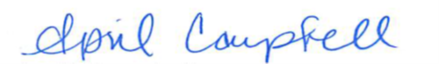       April Campbell, Director      Office of Indian Education Director      Oregon Department of Education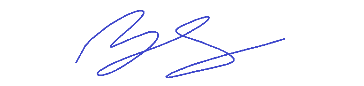       Brent Spencer      Indian Education Coordinator      Oregon Department of Education